Subwatersheds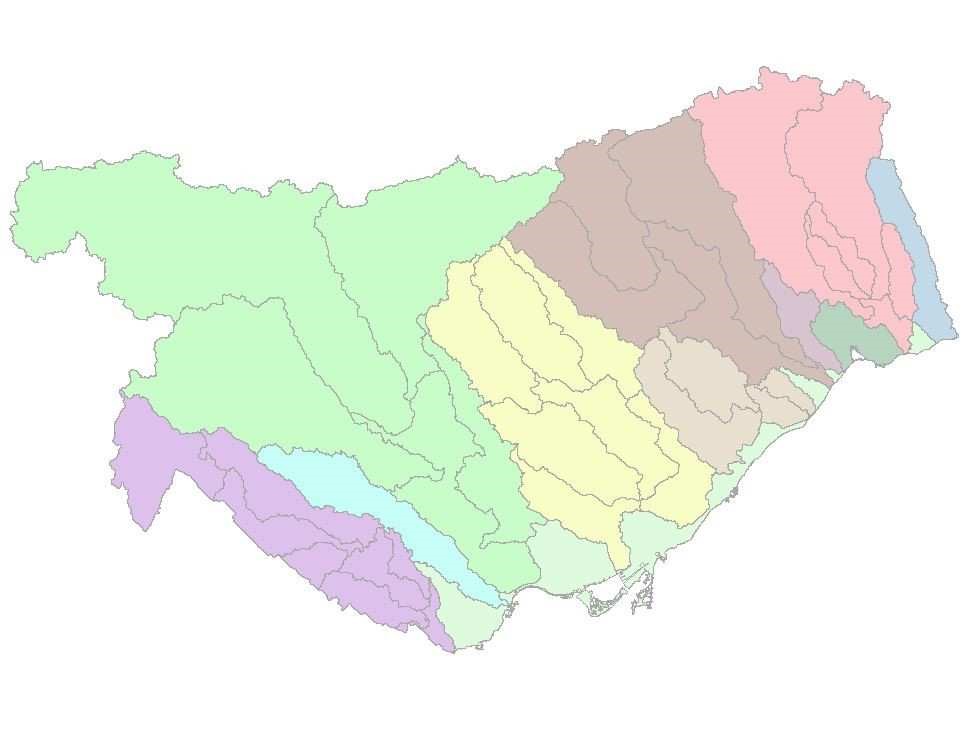 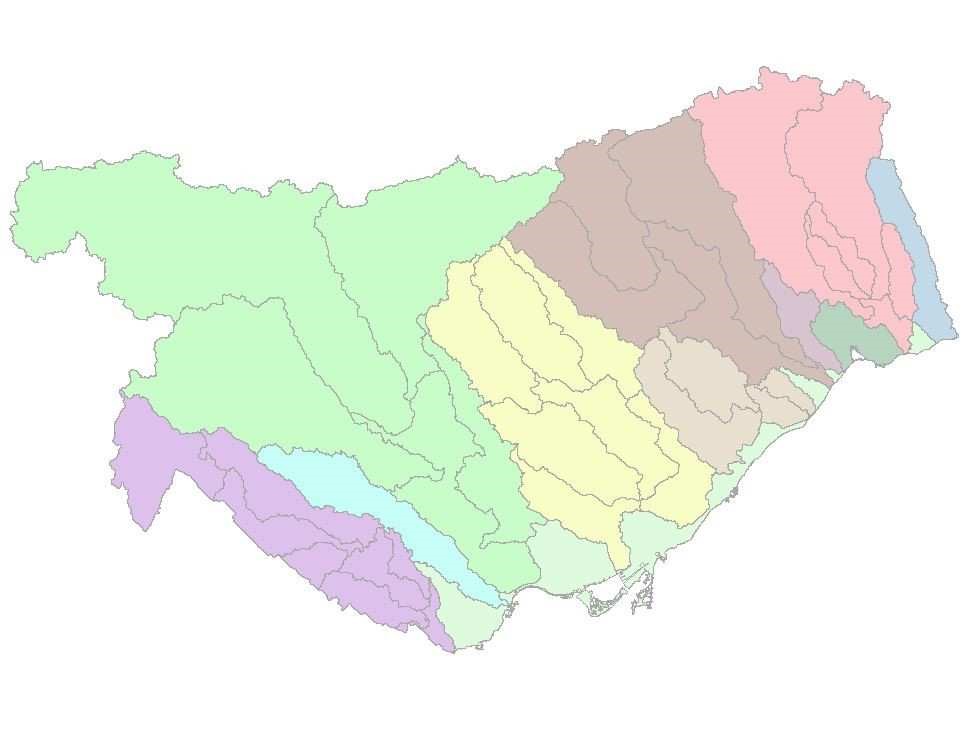 Summaryshows the subwatersheds of the 9 watersheds in TRCA's jurisdiction Descriptionsub watershed boundaries in TRCA jurisdiction. These subwatersheds are a compilation of sub watershed boundaries delineated through the use of a DEM (2002) and ArcHydro. This was originally created to replace the older sub watershed boundaries that contained overlaps and gaps. Because these sub watershed were derived from a different source and methodology that the TRCA_Jurisdiction boundary there will be differences between the overall jurisdiction, and watershed boundaries.CreditsTRCAUse limitationsThere are no access and use limitations for this item.Extent	West -80.030415	East	-78.970267	North	44.058594	South	43.575845Scale Range	Maximum (zoomed in)	1:5,000Minimum (zoomed out) 1:150,000,000ArcGIS Metadata ►Topics and Keywords  ►THEMES OR CATEGORIES OF THE RESOURCE environment, boundaries*CONTENT TYPE Downloadable Data EXPORT TO FGDC CSDGM XML FORMAT AS RESOURCE DESCRIPTION NoCitation  ►*TITLE Subwatersheds CREATION DATE 2000-01-01 00:00:00PRESENTATION FORMATS *digital mapOTHER CITATION DETAILSUnknow source and date of when this dataset was createdCitation Contacts  ►RESPONSIBLE PARTYINDIVIDUAL'S NAME TRCA ORGANIZATION'S NAME TRCA CONTACT'S POSITION GIS CONTACT'S ROLE ownerCONTACT INFORMATION ►PHONEVOICE 416 661-6600ADDRESSTYPEDELIVERY POINT 5 Shoreham Drive CITY Toronto ADMINISTRATIVE AREA Ontario POSTAL CODE M3N 1S4 COUNTRY CAHOURS OF SERVICE8:30-4:30Resource Details  ►DATASET LANGUAGES *English (UNITED STATES) SPATIAL REPRESENTATION TYPE *vector*PROCESSING ENVIRONMENT Version 6.2 (Build 9200) ; Esri ArcGIS 10.4.1.5686CREDITSTRCAARCGIS ITEM PROPERTIES*NAME Subwatersheds *LOCATION file://\\arcgis02\GIS\DataGDB\Basemap\basemap.gdb *ACCESS PROTOCOL Local Area NetworkExtents  ►EXTENTGEOGRAPHIC EXTENTBOUNDING RECTANGLEEXTENT TYPE Extent used for searching *WEST LONGITUDE -80.030415 *EAST LONGITUDE -78.970267 *NORTH LATITUDE 44.058594 *SOUTH LATITUDE 43.575845 *EXTENT CONTAINS THE RESOURCE YesEXTENT IN THE ITEM'S COORDINATE SYSTEM*WEST LONGITUDE 578269.827600 *EAST LONGITUDE 662610.885400 *SOUTH LATITUDE 4826735.000000 *NORTH LATITUDE 4878845.000000 *EXTENT CONTAINS THE RESOURCE YesSpatial Reference  ►ARCGIS COORDINATE SYSTEM*TYPE Projected *GEOGRAPHIC COORDINATE REFERENCE GCS_North_American_1983 *PROJECTION NAD_1983_UTM_Zone_17N *COORDINATE REFERENCE DETAILSPROJECTED COORDINATE SYSTEMWELL-KNOWN IDENTIFIER 26917 ORIGIN -5120900 ORIGIN -9998100 XY SCALE 10000 ORIGIN -100000 Z SCALE 10000 M ORIGIN -100000 M SCALE 10000 XY TOLERANCE 0.001 Z TOLERANCE 0.001 M TOLERANCE 0.001 HIGH PRECISION true LATEST WELL-KNOWN IDENTIFIER 26917 WELL-KNOWN TEXT PROJCS["NAD_1983_UTM_Zone_17N",GEOGCS["GCS_North_American_1983",DATUM["D_North_American_1983",SPHEROID["GRS_1980",6378137.0,298.257222101]],PRIMEM["Greenwich",0.0],UNIT["Degree",0.0174532925199433]],PROJECTION["Transverse_Mercator"],PARAMETER["False_Easting",500000.0],PARAMETER["False_Northing",0.0],PARAMETER["Central_Meridian",-81.0],PARAMETER["Scale_Factor",0.9996],PARAMETER["Latitude_Of_Origin",0.0],UNIT["Meter",1.0],AUTHORITY["EPSG",26917]]REFERENCE SYSTEM IDENTIFIER*VALUE 26917 *CODESPACE EPSG *VERSION 6.13(3.0.1)Spatial Data Properties  ►VECTOR ►*LEVEL OF TOPOLOGY FOR THIS DATASET geometry onlyGEOMETRIC OBJECTSFEATURE CLASS NAME Subwatersheds *OBJECT TYPE composite *OBJECT COUNT 39ARCGIS FEATURE CLASS PROPERTIES ►FEATURE CLASS NAME Subwatersheds *FEATURE TYPE Simple *GEOMETRY TYPE Polygon *HAS TOPOLOGY FALSE *FEATURE COUNT 39 *SPATIAL INDEX TRUE *LINEAR REFERENCING FALSEDistribution  ►DISTRIBUTION FORMAT*NAME File Geodatabase Feature Class VERSION 10.3Fields  ►DETAILS FOR OBJECT Subwatersheds  ►*TYPE Feature Class *ROW COUNT 39 DEFINITIONSubwatershed NamesDEFINITION SOURCETRCA Watershed ReportsFIELD Shape  ►*ALIAS Shape *DATA TYPE Geometry *WIDTH 0 *PRECISION 0 *SCALE 0 *FIELD DESCRIPTION Feature geometry.*DESCRIPTION SOURCEEsri*DESCRIPTION OF VALUES Coordinates defining the features.FIELD WSHED  ►*ALIAS WSHED *DATA TYPE String *WIDTH 16 *PRECISION 0 *SCALE 0 FIELD DESCRIPTIONWatershed NamesDESCRIPTION SOURCE unknownDESCRIPTION OF VALUESNAFIELD Subshed  ►ALIAS Subwatersheds *DATA TYPE String *WIDTH 50 *PRECISION 0 *SCALE 0 FIELD DESCRIPTIONSubwatershed Names  - Names were collected from the various watershed reports.DESCRIPTION SOURCETRCADESCRIPTION OF VALUESNAMetadata Details  ►*METADATA LANGUAGE English (UNITED STATES) METADATA CHARACTER SET utf8 - 8 bit UCS Transfer FormatSCOPE OF THE DATA DESCRIBED BY THE METADATA *dataset SCOPE NAME *dataset*LAST UPDATE 2017-11-06ARCGIS METADATA PROPERTIESMETADATA FORMAT ArcGIS 1.0 STANDARD OR PROFILE USED TO EDIT METADATA ISO19139CREATED IN ARCGIS FOR THE ITEM 2014-12-01 10:35:49 LAST MODIFIED IN ARCGIS FOR THE ITEM 2017-11-06 15:48:39AUTOMATIC UPDATESHAVE BEEN PERFORMED Yes LAST UPDATE 2017-11-06 15:38:49Metadata Contacts  ►METADATA CONTACTINDIVIDUAL'S NAME Jason Tam ORGANIZATION'S NAME Toronto and Region Conservation CONTACT'S POSITION GIS Analyst CONTACT'S ROLE userMetadata Maintenance  ►MAINTENANCEUPDATE FREQUENCY not planned